NGHSCell Structure and FunctionNGHSTHE CELL CYCLETeacher Comments:NGHSBIOLOGICAL MOLECULESTeacher Comments:NGHSBIOCHEMICAL PROCESSESTeacher Comments: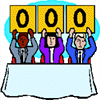 